Nachstehende Punkte werden beim Erstgespräch mit dem LEADER-Manager erarbeitetDas Projekt ist folgendem Aktionsfeld laut der Lokalen Entwicklungsstrategie zuzuordnen:⃝ 	Aktionsfeld 1:  Erhöhung der Wertschöpfung - Regionales Wirtschaften⃝ 	Aktionsfeld 2:  Weiterentwicklung der natürlichen Ressourcen und des kulturellen Erbes - 
                                 Natur & Kultur⃝ 	Aktionsfeld 3:  Stärkung der für das Gemeinwohl wichtigen Strukturen und Funktionen -                                  Miteinander Leben⃝ 	Aktionsfeld 4: Klimaschutz und Anpassung an den KlimawandelRESULTATE und INDIKATOREN: Welche Ergebnisse (Resultate) sollen erreicht werden und wodurch sind sie messbar (Indikatoren)? (Anzahl der Resultate/Indikatoren nach Bedarf kürzen/erweitern.)AKTIVITÄTEN zu den Resultaten: Umsetzungsmaßnahmen; Was ist zu tun, um Resultat 1,2, … zu erreichen?Wir garantieren Ihnen die vertrauliche Behandlung Ihrer eingelangten Projektidee. Der weitere Schritt ist eine persönliche Gesprächsvereinbarung mit Ihnen, um Ihre Projektidee zu besprechen und weitere Schritte für eine allfällige Umsetzung im LEADER-Förderprogramm zu besprechen.Kontakt – REGATTA:
REGATTA Regionalentwicklungsverein Attersee-Attergau
Tel. 07662 / 29199 (8 – 12 Uhr)
Hauptstraße 17, 4863 Seewalchen am Attersee E-Mail: leader@regatta.co.at
www.regatta.co.at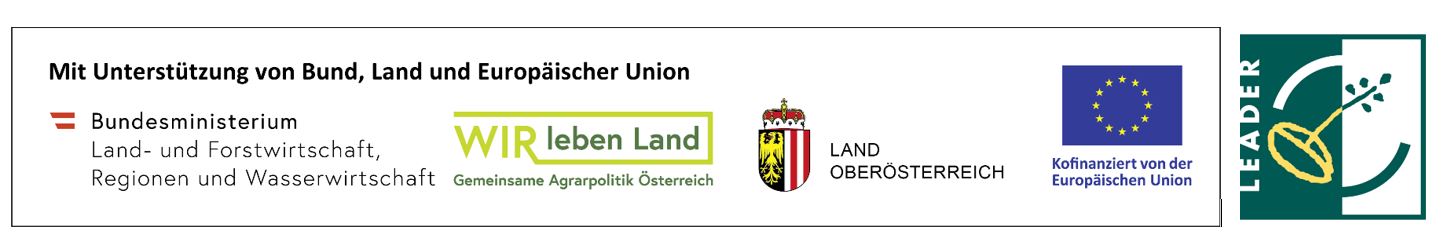 ProjekttitelProjekttitelProjektträgerWER reicht das Förderprojekt ein?WER ist für die Umsetzung verantwortlich?Ansprechpartner – Projektträger (Name, Adresse, E-Mail, Tel.)Ansprechperson – ProjektteamName, Adresse, E-Mail, Tel.AusgangssituationWARUM machen wir dieses Projekt?ZieleWAS soll durch dieses Projekt erreicht werden?ZielgruppeWER soll durch dieses Projekt einen Nutzen haben?AN WEN richten sich die Projektaktivitäten?MaßnahmenWAS ist zu tun, zu investieren?Was wurde bisher schon gemachtWas ist geplantZeitplanBeginnEndeKOSTEN des Projekts: (Kostenschätzung) Beschreibung der Aufwendungen, Kosten netto/brutto KOSTEN des Projekts: (Kostenschätzung) Beschreibung der Aufwendungen, Kosten netto/brutto Resultat 1:Resultat 2:Messbar durch:Messbar durch:Resultat 3:Resultat 4:Messbar durch:Messbar durch:Aktivitäten zu Resultat 1:Aktivitäten zu Resultat 2:Aktivitäten zu Resultat 3:Aktivitäten zu Resultat 4: